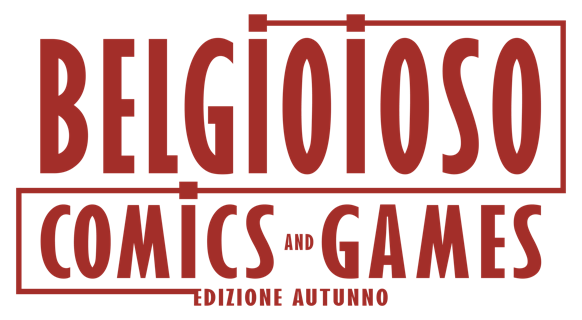 Belgioioso Comics and Games27 – 28 novembre 2021Castello di Belgioioso, PaviaComunicato stampa Dal 27 al 28 novembre al Castello di Belgioioso, si svolgerà la seconda edizione (edizione autunnale) di Belgioioso Comics and Games, dove la cultura pop e il fumetto si presentano come un binomio sempre più creativo ed innovativo.Durante la prima edizione la sorprendente location del Castello di Belgioioso e il mix di espositori ed eventi hanno creato una magica sinergia portando la manifestazione ad un immediato successo.
Questo secondo appuntamento prosegue con grandi novità a partire dal raddoppio degli spazi espositivi del Castello, con l’apertura di nuovi saloni e cortili, un numero maggiore di stand della fiera-mercato, un’area dedicata all’approfondimento della cultura giapponese e una ricostruzione di un campo di armigeri con tende, armature, locanda e suggestive rievocazioni.
La fiera-mercato è caratterizzata da una vastissima gamma di comics, libri fantasy, giochi in scatola, gadgets, action figure, modellini e statue ispirati alla tradizione manga e provenienti dall’universo dei supereroi americani, e molti anche i prodotti legati al mondo del fantasy e dei videogiochi. Tante saranno le ispirazioni tratte da serie tv e anime senza dimenticare la possibilità di avere articoli provenienti dal mondo cosplay, abbigliamento e accessori steampunk e altre meraviglie nerd e otaku.Non la solita fiera comics ma, una vera e propria esplorazione all’interno di un antico castello che condurrà i visitatori attraverso la modernità del nostro tempo.L’Ente fiera ha previsto un servizio di navette gratuite che collegheranno il Castello di Belgioioso con la stazione ferroviaria di Pavia.EVENTI IN PROGRAMMAMercato del fumetto Fiera mercato del fumetto italiano, americano e giapponese, gadgets, action figures e un sacco di articoli legati al mondo del fantasy.Area GiapponeUn’ area dedicata all’ approfondimento della cultura giapponese curata da Ochacaffè associazione per la diffusione della cultura orientale in Italia, corsi base di lingua, cerimonia del tè, organizzazione viaggi e altre attività legate al paese del sol levante.MedioevoUna ricostruzione di un campo di armigeri con tende, armature e suggestive rievocazioni con gli amici dell’Ordine del Guado di Sigerico, con l’obbiettivo di regalare un’immersione nelle atmosfere medievali.Accademia del fumettoNella Sala da Ballo al primo piano del Castello potrete far volare il vostro talento fumettistico e seguire i laboratori sulle tecniche di disegno più utilizzate nel mondo comics con i prestigiosi insegnanti della Scuola del Fumetto di Milano. Il tutto accompagnato da incontri con autori e mostre tematiche.Deus Ex Machina – Fabrizio SpadiniSempre nella sala da ballo al primo piano troverete una mostra personale con più di 50 opere di Fabrizio Spadini, pittore e concept artist, creatore di opere con protagonisti Robot di matrice giapponese posizionati in contesti spiazzanti ma in ogni caso accoglienti.Area CosplayUn particolare risalto sarà dato al mondo cosplay con un padiglione dedicato interamente a sfilate, contest competitivi, set fotografici e altre sorprese in collaborazione con l’associazione Epicos di Roma.

Area LudicaUn percorso tra postazioni di gioco libero di tutti i tipi, da tavola, di ruolo, miniature e card games con l’accompagnamento dell’associazione Aerel di Pavia. 
Area VideogamesL’intera sala dell’incompiuta sarà dedicata agli e-sport. Grazie agli amici di Vxp-Project ci saranno diverse attività legate al mondo dei videogames, caratterizzate da tornei, free play e realtà aumentata.Area FoodL’ area food accoglierà i visitatori con una ricca scelta gastronomica, con un occhio di riguardo alle tendenze food giapponesi e coreane.MostraDal 27 al 28 novembre 2021 – Orario Continuato dalle ore 10 alle ore 20,00Ingresso Biglietto intero: 8 € - Biglietto ridotto 6 € (bambini 6/12, over 60) Segreteria OrganizzativaEnte Fiere dei Castelli di Belgioioso e Sartirana - Tel. 0382/970525 info@belgioiosocomics.it - https://www.belgioiosocomics.it/
Ufficio Stampa Spaini & Partners Tel. 050/35639tommaso.spaini@spaini.it - www.spaini.it